活動預報OPEN DATA NEXT! 政府資料開放應用成果發表會暨頒獎典禮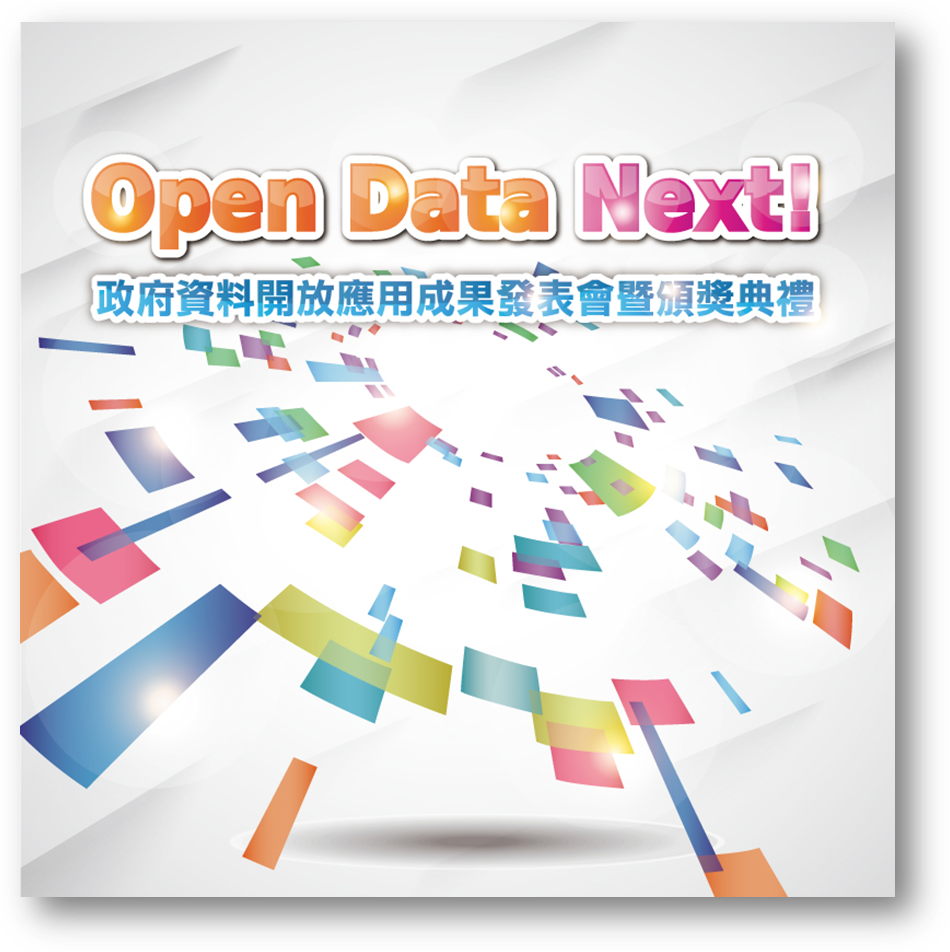 一、日期：107年10月29日（星期一）二、時間：13:00 ~ 16:30三、地點：三創生活園區12樓Syntrend Show(台北市中正區市民大道三段2號)四、報名方式：網路報名，網址：https://goo.gl/mr7mUL，即日起至額滿為止。五、議程：時間議程內容主講者/參與者13:00-13:30報到報到13:30-14:30應用成果分享資料工作坊3個合作機關、資料應用獎前3名獲獎單位、各直轄市政府14:30-14:50茶敘‧自由交流時間茶敘‧自由交流時間14:50-14:55貴賓介紹貴賓介紹14:55-15:00開場致詞國家發展委員會陳主委美伶15:00-15:10政策宣示行政院賴院長清德、國家發展委員會陳主委美伶、行政院吳政委政忠、行政院唐政委鳳、彭會長啟明、機關代表15:10-15:15院長致詞行政院賴院長清德15:15-15:20資料開放應用獎頒獎頒獎人：行政院賴院長清德15:20-15:30資料開放金質獎頒獎頒獎人：行政院吳政委政忠15:30-15:40資料開放人氣獎頒獎頒獎人：行政院唐政委鳳15:40-16:30資料開放首長高峰會主持人：彭會長啟明與談人：國家發展委員會陳主委美伶、行政院吳政委政忠、行政院唐政委鳳、社群代表1名（待邀）